ҠАРАР                                                                       РЕШЕНИЕ14 май 2018 й.                                               14 мая  2018 г.№ 204Ирсай ауылы                                                                              д. ИрсаевоО внесении изменений и дополнений в решение Совета сельского поселения Ирсаевский сельсовет муниципального района Мишкинский район Республики Башкортостан № 53 от 25 февраля 2016 года «Об утверждении Положения о бюджетном процессе в сельском поселении Ирсаевский сельсовет муниципального района Мишкинский район Республики Башкортостан».             В целях приведения Положения о бюджетном процессе в сельском поселении Ирсаевский сельсовет муниципального района Мишкинский район Республики Башкортостан в соответствие с изменениями в Бюджетном кодексе Российской Федерации,  Совет сельского поселения Ирсаевский сельсовет муниципального района Мишкинский район Республики Башкортостан 27 созыва р е ш и л:Внести в Решение Совета сельского поселения Ирсаевский сельсовет муниципального района Мишкинский район Республики Башкортостан № 233 от 19 февраля 2014 года «Об утверждении Положения о бюджетном процессе в сельском поселении Ирсаевский сельсовет муниципального района Мишкинский район Республики Башкортостан» (ред. от 04.05.2017г. № 125) следующие изменения и дополнения:Пункт 4 части 3 статьи 14 изложить в следующей редакции: «Случаи и порядок возврата получателем субсидий остатков субсидий, предоставленных в целях финансового обеспечения затрат в связи с производством (реализацией) товаров, выполнением работ, оказанием услуг, не использованных в отчетном финансовом году, за исключением субсидий предоставленных в пределах суммы, необходимой для оплаты денежных обязательств получателя субсидий, источником финансового обеспечения которых являются указанные субсидии»;Часть 4 статьи 14 изложить в следующей редакции: «При предоставлении субсидий, указанных в настоящей статье, обязательным условием их предоставления, включаемым в договоры (соглашения) о предоставлении субсидий, является согласие их получателей (за исключением муниципальных унитарных предприятий, хозяйственных товариществ и обществ с участием поселения в их уставных (складочных) капиталах, а также коммерческих организаций с участием таких товариществ и обществ в их уставных (складочных) капиталах) на осуществление главным распорядителем бюджетных средств, предоставившим субсидии, и органами муниципального финансового контроля проверок соблюдения получателями субсидий условий, целей и порядка их предоставления, является обязательным условием для получения субсидий, включаемым только в договоры (соглашения) о предоставлении субсидий»;1.3.Второй абзац части 4 статьи 16 изложить в следующей редакции: «Предоставление бюджетных инвестиций муниципальному унитарному предприятию, основанному на праве оперативного управления, автономному и бюджетному учреждению влечет соответствующее увеличение основных средств, находящихся также на праве хозяйственного ведения у этих предприятий, а также уставного фонда указанных предприятий, основанных на праве хозяйственного ведения»;Второй абзац статьи 17 дополнить следующим содержанием:«Решения о предоставлении бюджетных инвестиций юридическим лицам, не являющимся государственными или муниципальными учреждениями и государственными или муниципальными унитарными предприятиями, в объекты капитального строительства, находящиеся в собственности указанных юридических лиц, и  (или) на приобретение ими объектов недвижимого имущества либо в целях предоставления взноса в уставные (складочные) капиталы дочерних обществ указанных юридических лиц на осуществление капитальных вложений в объекты капитального строительства, находящиеся в собственности таких дочерних обществ, и (или) на приобретение такими дочерними обществами объектов недвижимого имущества за счет средств федерального бюджета, бюджета субъекта Российской Федерации, местного бюджета принимаются соответственно в форме нормативных правовых актов Правительства Российской Федерации, высшего исполнительного органа государственной власти субъекта Российской Федерации, муниципальных правовых актов местной администрации муниципального образования в определяемом ими порядке».Настоящее решение обнародовать путем размещения на информационном стенде в здании Администрации сельского поселения Ирсаевскийсельсовет муниципального района Мишкинский район Республики Башкортостан по адресу: д. Ирсаево ул. Школьная д. 2 и разместить на официальном сайте Администрации муниципального района Мишкинский район Республики Башкортостан www.mishkan.ru в разделе «Поселения» во вкладке «Ирсаевский сельсовет».Контроль исполнения настоящего решения возложить на постоянную комиссию Совета по бюджету, налогам, вопросам муниципальной собственности Совета сельского поселения Ирсаевский сельсовет муниципального района Мишкинский район Республики Башкортостан.         Глава сельского поселения                             С.В. Хазиев                                    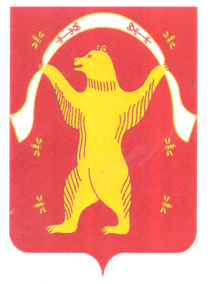 